[District Name] Students and Guardians Get an Easier Way to Track Progress from Smartphones
[District Name] will always strive to give you new and better ways to stay informed. This year, students and guardians can download a new mobile app for OnCourse Connect, [District Name]’s portal for retrieving student schedules, grades, teacher feedback, and attendance.On your mobile device, you may already have an app shortcut on your smartphone (see pictures: Android on left, iPhone on right). Before getting the new app, we encourage you to delete these icons if you have them. 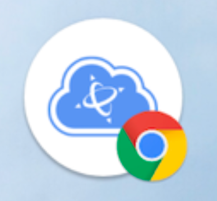 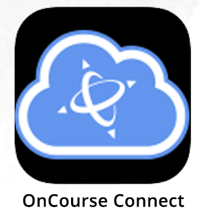 How to Get the New OnCourse Connect AppVisit the App Store/Google Play Store from your iPhone or Android phone
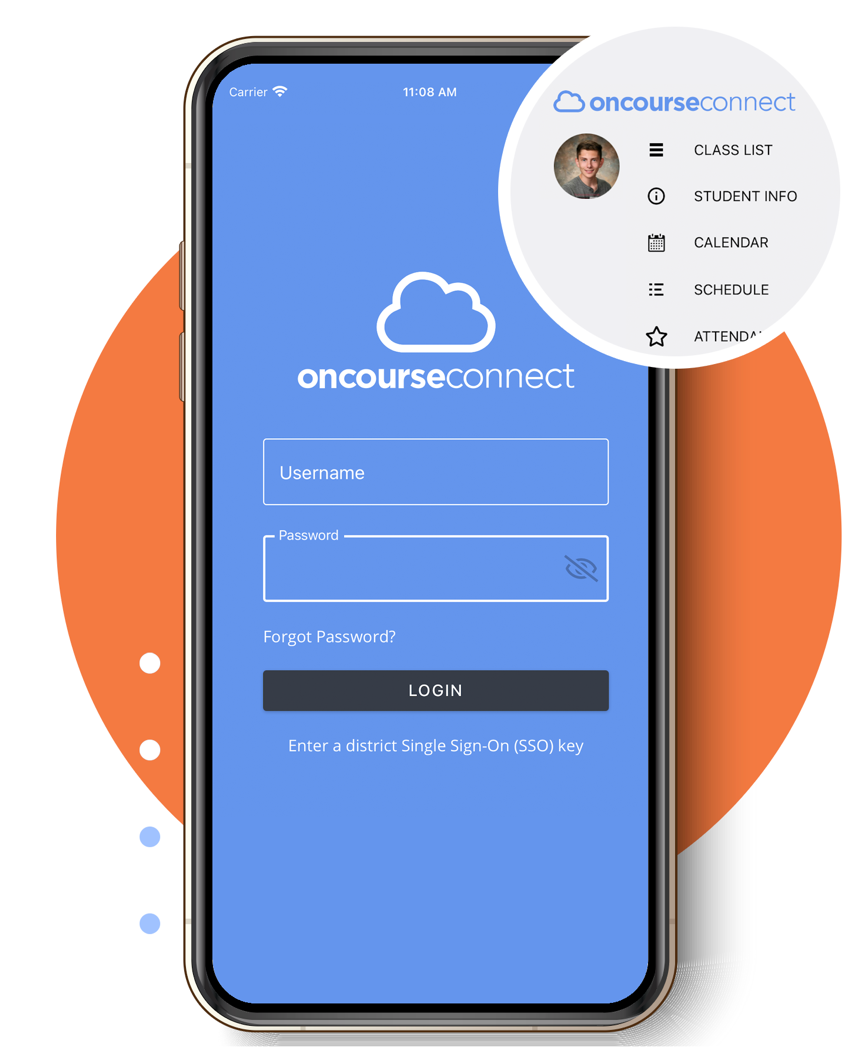 Search for “OnCourse Connect” and download the app
Enter your district-issued username and password 
Don’t remember your login? Press the Forgot Password link on the app home screen. 

(District Instructions – if your school uses SSO, remove this step and provide your District Key instead)
If you need help, please contact [District Contact] at:[E-mail Address][Phone Number] 